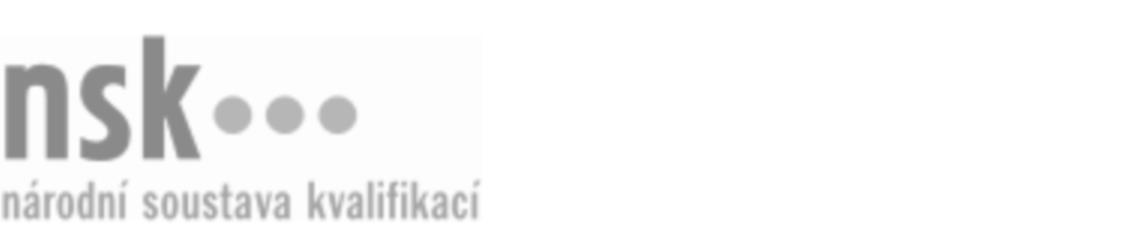 Kvalifikační standardKvalifikační standardKvalifikační standardKvalifikační standardKvalifikační standardKvalifikační standardKvalifikační standardKvalifikační standardObsluha lisovacího zařízení ovoce (kód: 29-047-H) Obsluha lisovacího zařízení ovoce (kód: 29-047-H) Obsluha lisovacího zařízení ovoce (kód: 29-047-H) Obsluha lisovacího zařízení ovoce (kód: 29-047-H) Obsluha lisovacího zařízení ovoce (kód: 29-047-H) Obsluha lisovacího zařízení ovoce (kód: 29-047-H) Obsluha lisovacího zařízení ovoce (kód: 29-047-H) Autorizující orgán:Ministerstvo zemědělstvíMinisterstvo zemědělstvíMinisterstvo zemědělstvíMinisterstvo zemědělstvíMinisterstvo zemědělstvíMinisterstvo zemědělstvíMinisterstvo zemědělstvíMinisterstvo zemědělstvíMinisterstvo zemědělstvíMinisterstvo zemědělstvíMinisterstvo zemědělstvíMinisterstvo zemědělstvíSkupina oborů:Potravinářství a potravinářská chemie (kód: 29)Potravinářství a potravinářská chemie (kód: 29)Potravinářství a potravinářská chemie (kód: 29)Potravinářství a potravinářská chemie (kód: 29)Potravinářství a potravinářská chemie (kód: 29)Potravinářství a potravinářská chemie (kód: 29)Týká se povolání:Obsluha lisovacího zařízení ovoceObsluha lisovacího zařízení ovoceObsluha lisovacího zařízení ovoceObsluha lisovacího zařízení ovoceObsluha lisovacího zařízení ovoceObsluha lisovacího zařízení ovoceObsluha lisovacího zařízení ovoceObsluha lisovacího zařízení ovoceObsluha lisovacího zařízení ovoceObsluha lisovacího zařízení ovoceObsluha lisovacího zařízení ovoceObsluha lisovacího zařízení ovoceKvalifikační úroveň NSK - EQF:333333Odborná způsobilostOdborná způsobilostOdborná způsobilostOdborná způsobilostOdborná způsobilostOdborná způsobilostOdborná způsobilostNázevNázevNázevNázevNázevÚroveňÚroveňLisování ovoce pro výrobu ovocných koncentrátůLisování ovoce pro výrobu ovocných koncentrátůLisování ovoce pro výrobu ovocných koncentrátůLisování ovoce pro výrobu ovocných koncentrátůLisování ovoce pro výrobu ovocných koncentrátů33Nastavení dopravních cest ovocné drtě a ovocné šťávyNastavení dopravních cest ovocné drtě a ovocné šťávyNastavení dopravních cest ovocné drtě a ovocné šťávyNastavení dopravních cest ovocné drtě a ovocné šťávyNastavení dopravních cest ovocné drtě a ovocné šťávy33Stanovení časových lhůt a teplotních poměrů při pektolýze ovocné drtěStanovení časových lhůt a teplotních poměrů při pektolýze ovocné drtěStanovení časových lhůt a teplotních poměrů při pektolýze ovocné drtěStanovení časových lhůt a teplotních poměrů při pektolýze ovocné drtěStanovení časových lhůt a teplotních poměrů při pektolýze ovocné drtě33Obsluha lisovacího zařízení ovoceObsluha lisovacího zařízení ovoceObsluha lisovacího zařízení ovoceObsluha lisovacího zařízení ovoceObsluha lisovacího zařízení ovoce33Vedení provozní evidence při lisování ovoceVedení provozní evidence při lisování ovoceVedení provozní evidence při lisování ovoceVedení provozní evidence při lisování ovoceVedení provozní evidence při lisování ovoce33Provádění hygienicko-sanitačních činností při výrobě ovocné šťávy, dodržování sanitačních postupůProvádění hygienicko-sanitačních činností při výrobě ovocné šťávy, dodržování sanitačních postupůProvádění hygienicko-sanitačních činností při výrobě ovocné šťávy, dodržování sanitačních postupůProvádění hygienicko-sanitačních činností při výrobě ovocné šťávy, dodržování sanitačních postupůProvádění hygienicko-sanitačních činností při výrobě ovocné šťávy, dodržování sanitačních postupů33Dodržování bezpečnostních předpisů a zásad bezpečnosti potravin v konzervárenském průmysluDodržování bezpečnostních předpisů a zásad bezpečnosti potravin v konzervárenském průmysluDodržování bezpečnostních předpisů a zásad bezpečnosti potravin v konzervárenském průmysluDodržování bezpečnostních předpisů a zásad bezpečnosti potravin v konzervárenském průmysluDodržování bezpečnostních předpisů a zásad bezpečnosti potravin v konzervárenském průmyslu33Obsluha lisovacího zařízení ovoce,  29.03.2024 2:55:38Obsluha lisovacího zařízení ovoce,  29.03.2024 2:55:38Obsluha lisovacího zařízení ovoce,  29.03.2024 2:55:38Obsluha lisovacího zařízení ovoce,  29.03.2024 2:55:38Strana 1 z 2Strana 1 z 2Kvalifikační standardKvalifikační standardKvalifikační standardKvalifikační standardKvalifikační standardKvalifikační standardKvalifikační standardKvalifikační standardPlatnost standarduPlatnost standarduPlatnost standarduPlatnost standarduPlatnost standarduPlatnost standarduPlatnost standarduStandard je platný od: 27.10.2023Standard je platný od: 27.10.2023Standard je platný od: 27.10.2023Standard je platný od: 27.10.2023Standard je platný od: 27.10.2023Standard je platný od: 27.10.2023Standard je platný od: 27.10.2023Obsluha lisovacího zařízení ovoce,  29.03.2024 2:55:38Obsluha lisovacího zařízení ovoce,  29.03.2024 2:55:38Obsluha lisovacího zařízení ovoce,  29.03.2024 2:55:38Obsluha lisovacího zařízení ovoce,  29.03.2024 2:55:38Strana 2 z 2Strana 2 z 2